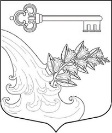 АДМИНИСТРАЦИЯ УЛЬЯНОВСКОГО ГОРОДСКОГО ПОСЕЛЕНИЯ ТОСНЕНСКОГО РАЙОНА ЛЕНИНГРАДСКОЙ ОБЛАСТИПОСТАНОВЛЕНИЕ (проект)О внесении изменений в постановлениеадминистрации Ульяновского городского поселения Тосненского района Ленинградскойобласти от 30.03.2023 № 179 «Об утверждении административного регламента по предоставлению муниципальной услуги «Выдача, переоформление разрешений на право организации розничных рынков и продление срока действия разрешений на право организации розничных рынков»         На основании Федерального закона от  № 210-ФЗ «Об организации предоставления государственных и муниципальных услуг», Федерального закона от 06.10.2003 № 131-ФЗ «Об общих принципах организации местного самоуправления в Российской Федерации», руководствуясь Уставом Ульяновского городского поселения Тосненского района Ленинградской области, ПОСТАНОВЛЯЮ: Внести в постановление администрации Ульяновского городского поселения Тосненского района Ленинградской области от 30.03.2023 №179 «Об утверждении административного регламента по предоставлению муниципальной услуги «Выдача, переоформление разрешений на право организации розничных рынков и продление срока действия разрешений на право организации розничных рынков» согласно приложению к настоящему постановлению. 2.  Опубликовать настоящее постановление в газете «Тосненский вестник» и разместить на официальном сайте администрации Ульяновского городского поселения Тосненского района Ленинградской области www.admsablino.ru  3. Настоящее постановление вступает в силу со дня  официального опубликования. 4. Контроль за исполнением данного постановления оставляю за собой.Глава администрации	                                                                      К. И. Камалетдинов     Приложениек постановлению администрацииУльяновского городского поселенияТосненского района Ленинградской областиот______№______УТВЕРЖДЕНпостановлением администрации Ульяновского городского поселения Тосненского района Ленинградской областиот 30.03.2023 № 179Административный регламент по предоставлению муниципальной услуги «Выдача, переоформление разрешений на право организации розничных рынков и продление срока действия разрешений на право организации розничных рынков» I. Общие положения1.1. Регламент устанавливает порядок и стандарт предоставления муниципальной услуги «Выдача, переоформление разрешений на право организации розничных рынков и продление срока действия разрешений на право организации розничных рынков» (далее – муниципальная услуга).1.2. Заявителями, имеющими право на получение муниципальной услуги, являются:- юридические лица, которые зарегистрированы в установленном законодательством Российской Федерации порядке и которым принадлежат объект или объекты недвижимости, расположенные на территории, в пределах которой предполагается организация рынка, на основании разрешения, выданного в установленном Правительством Российской Федерации порядке органом местного самоуправления, определенным законом субъекта Российской Федерации.Представлять интересы заявителя имеют право:от имени юридических лиц:- лица, действующие в соответствии с законом или учредительными документами от имени юридического лица без доверенности;- представители юридических лиц в силу полномочий на основании доверенности или договора.1.3. Информация о местонахождении органа местного самоуправления (далее - ОМСУ), предоставляющего муниципальную услугу, ОМСУ/организаций, участвующих в предоставлении услуги и не являющихся многофункциональными центрами предоставления государственных и муниципальных услуг (далее - Организации), графиках работы, контактных телефонах и т.д. (далее - сведения информационного характера) размещается:на стендах в местах предоставления муниципальной услуги и услуг, которые являются необходимыми и обязательными для предоставления муниципальной услуги;на сайте ОМСУ/Организации;на сайте Государственного бюджетного учреждения Ленинградской области "Многофункциональный центр предоставления государственных и муниципальных услуг" (далее - ГБУ ЛО "МФЦ", МФЦ): http://mfc47.ru/;на Портале государственных и муниципальных услуг (функций) Ленинградской области (далее - ПГУ ЛО)/на Едином портале государственных услуг (далее - ЕПГУ): www.gu.lenobl.ru / www.gosuslugi.ru;в государственной информационной системе "Реестр государственных и муниципальных услуг (функций) Ленинградской области" (далее - Реестр).II. Стандарт предоставления муниципальной услуги2.1. Полное наименование муниципальной услуги: «Выдача, переоформление разрешений на право организации розничных рынков и продление срока действия разрешений на право организации розничных рынков».2.1.1. Сокращенное наименование муниципальной услуги: «Выдача разрешений на право организации розничных рынков».2.2. Муниципальную услугу предоставляет: ______________ОМСУ.                                                                                 (Администрация ОМСУ)Заявление на получение муниципальной услуги с комплектом документов принимается:1) при личной явке:в ОМСУ/Организацию;в филиалах, отделах, удаленных рабочих местах ГБУ ЛО "МФЦ";2) без личной явки:почтовым отправлением в ОМСУ/Организацию;в электронной форме через личный кабинет заявителя на ПГУ ЛО/ЕПГУЗаявитель имеет право записаться на прием для подачи заявления о предоставлении услуги следующими способами:1) посредством ПГУ ЛО/ЕПГУ - в ОМСУ/Организацию, в МФЦ;2) по телефону - в ОМСУ/Организацию, в МФЦ;3) посредством сайта МФЦ/ОМСУ/Организацию - в МФЦ/ОМСУ/Организацию.Для записи заявитель выбирает любые свободные для приема дату и время в пределах установленного в ОМСУ/Организацию или МФЦ графика приема заявителей.2.2.1. В целях предоставления муниципальной услуги установление личности заявителя может осуществляться в ходе личного приема посредством предъявления паспорта гражданина Российской Федерации либо иного документа, удостоверяющего личность, в соответствии с законодательством Российской Федерации.2.2.2. При предоставлении муниципальной услуги в электронной форме идентификация и аутентификация могут осуществляться посредством (при технической реализации):1) единой системы идентификации и аутентификации или иных государственных информационных систем, если такие государственные информационные системы в установленном Правительством Российской Федерации порядке обеспечивают взаимодействие с единой системой идентификации и аутентификации, при условии совпадения сведений о физическом лице в указанных информационных системах;2) единой системы идентификации и аутентификации и единой информационной системы персональных данных, обеспечивающей обработку, включая сбор и хранение, биометрических персональных данных, их проверку и передачу информации о степени их соответствия предоставленным биометрическим персональным данным физического лица.2.3. Результатом предоставления муниципальной услуги является: 1) выдача разрешения на право организации розничного рынка (далее - разрешение) заявителю;2) отказ в предоставлении разрешения заявителю, в отношении которого принято решение об отказе в предоставлении разрешения;3) выдача переоформленного разрешения;4) отказ в переоформлении разрешения заявителю, в отношении которого принято решение об отказе в переоформлении разрешения;5) выдача разрешения с продленным сроком действия;6) отказ в продлении срока действия разрешения заявителю, в отношении которого принято решение об отказе в продлении срока действия разрешения.Формой результата предоставления муниципальной услуги является разрешение, по форме, утвержденной постановлением Правительства Ленинградской области от 29.05.2007 № 120 «Об организации розничных рынков и ярмарок на территории Ленинградской области» (далее – ПП ЛО № 120) (приложение 2 к административному регламенту).Формой результата предоставления муниципальной услуги в случае принятия решения об отказе в предоставлении муниципальной услуги является уведомление об отказе в выдаче разрешения, в переоформлении разрешения, в продлении срока действия разрешения (далее – уведомление), оформленное на бумажном носителе по форме, утвержденной ПП ЛО № 120 (приложение 3 к административному регламенту).Результат предоставления муниципальной услуги предоставляется
(в соответствии со способом, указанным заявителем при подаче запроса):1) при личной явке:в ОМСУ; в филиалах, отделах, удаленных рабочих местах ГБУ ЛО «МФЦ»;2) без личной явки в электронной форме через личный кабинет заявителя на ЕПГУ/ ПГУ ЛО.2.4. Срок предоставления муниципальной услуги:1) срок рассмотрения заявления о предоставлении разрешения составляет 30 календарных дней с момента поступления в Администрацию заявления о предоставлении разрешения;2) срок рассмотрения заявления о переоформлении разрешения, о продлении срока действия разрешения составляет 15 календарных дней с момента регистрации поступления в Администрацию заявления о переоформлении разрешения, о продлении срока действия разрешения;3) срок направления заявителю уведомления о выдаче разрешения, об отказе в выдаче разрешения, уведомления о переоформлении разрешения, уведомления об отказе в переоформлении разрешения, уведомления о продлении срока действия разрешения, уведомления об отказе в продлении срока действия разрешения составляет не более дня, следующего за днем со дня издания соответствующего постановления Администрации.2.5. Правовые основания для предоставления муниципальной услуги:- Федеральный закон от 30.12.2006 № 271-ФЗ «О розничных рынках и о внесении изменений в Трудовой кодекс Российской Федерации»;- Постановление Правительства Российской Федерации от 10.03.2007 № 148 «Об утверждении Правил выдачи разрешений на право организации розничного рынка»;- приказ Министерства экономического развития и торговли Российской Федерации от 26.02.2007 № 56 «Об утверждении номенклатуры товаров, определяющей классы товаров (в целях определения типов розничных рынков)»;- Областной закон Ленинградской области от 04.05. 2007 № 80-оз «Об организации розничных рынков на территории Ленинградской области»;- Постановление Правительства Ленинградской области от 29.05.2007 № 120 «Об организации розничных рынков и ярмарок на территории Ленинградской области»;- муниципальные нормативные правовые акты.2.6. Исчерпывающий перечень документов, необходимых в соответствии с законодательными или иными нормативными правовыми актами для предоставления муниципальной услуги:1) для предоставления муниципальной услуги заполняется заявление согласно приложению 1 к административному регламенту:- лично заявителем при обращении в Администрацию и на ЕПГУ/ПГУ ЛО;- специалистом МФЦ при личном обращении заявителя (представителя заявителя) в МФЦ;при обращении в МФЦ и Администрацию необходимо предъявить:а) документ, удостоверяющий личность: - заявителя, представителя заявителя, в случае, когда полномочия уполномоченного лица подтверждены доверенностью в простой письменной форме (паспорт гражданина Российской Федерации, паспорт гражданина СССР, временное удостоверение личности гражданина Российской Федерации по форме, утвержденной Приказом МВД России от 16.11.2020 № 773, удостоверение личности военнослужащего Российской Федерации);- иностранного гражданина, лица без гражданства, включая вид на жительство и удостоверение беженца. б) документ, оформленный в соответствии с действующим законодательством, подтверждающий наличие у представителя права действовать от лица заявителя и определяющий условия и границы реализации права представителя на получение муниципальной услуги, если с заявлением обращается представитель заявителя:доверенность или договор, приказ о назначении, решение собрания, содержащие полномочия представителя (при обращении за предоставлением государственной услуги представителя заявителя, полномочия которого основаны на доверенности), удостоверенную в соответствии с пунктом 4 статьи 185.1 Гражданского кодекса Российской Федерации;2) копии учредительных документов (оригиналы учредительных документов в случае, если верность копий не удостоверена нотариально).2.7. Исчерпывающий перечень документов, необходимых в соответствии с законодательными или иными нормативными правовыми актами для предоставления муниципальной услуги, находящихся в распоряжении государственных органов:1) в территориальных налоговых органах - выписка из ЕГРЮЛ;2) в территориальном отделе Управления Росреестра по Ленинградской области - документы подтверждающие право на объект или объекты недвижимости, расположенные на территории, в пределах которой предполагается организовать рынок.2.7.1. Заявитель вправе представить документы (сведения), указанные в пункте 2.7 настоящего регламента, по собственной инициативе.2.7.2. При предоставлении муниципальной услуги запрещается требовать от заявителя:1.	Представления документов и информации или осуществления действий, представление или осуществление которых не предусмотрено нормативными правовыми актами, регулирующими отношения, возникающие в связи с предоставлением муниципальной услуги; 2.	Представления документов и информации, в том числе подтверждающих внесение заявителем платы за предоставление муниципальных услуг, которые находятся в распоряжении органов, предоставляющих муниципальные услуги, иных государственных органов, органов местного самоуправления либо подведомственных государственным органам или органам местного самоуправления организаций, участвующих в предоставлении муниципальной услуги, за исключением документов, включенных в определенный частью 6 статьи 7 Федерального закона от 27.07.2010 № 210-ФЗ «Об организации предоставления государственных и муниципальных услуг» (далее – Федеральный закон № 210-ФЗ) перечень документов. Заявитель вправе представить указанные документы и информацию в органы, предоставляющие государственные услуги, и органы, предоставляющие муниципальные услуги, по собственной инициативе;3.	Осуществления действий, в том числе согласований, необходимых для получения муниципальной услуги и связанных с обращением в иные государственные органы, органы местного самоуправления, организации (за исключением получения услуг, являющихся необходимыми и обязательными для предоставления муниципальной услуги, включенных в перечни, предусмотренные частью 1 статьи 9 Федерального закона № 210-ФЗ, а также документов и информации, предоставляемых в результате оказания таких услуг;4. Представления документов и информации, отсутствие и (или) недостоверность которых не указывались при первоначальном отказе в приеме документов, необходимых для предоставления муниципальной услуги, либо в предоставлении муниципальной услуги, за исключением случаев, предусмотренных пунктом 4 части 1 статьи 7 Федерального закона № 210-ФЗ;5. Представления на бумажном носителе документов и информации, электронные образы которых ранее были заверены в соответствии с пунктом 7.2 части 1 статьи 16 Федерального закона № 210-ФЗ, за исключением случаев, если нанесение отметок на такие документы либо их изъятие является необходимым условием предоставления государственной или муниципальной услуги, и иных случаев, установленных федеральными законами.2.7.3. При наступлении событий, являющихся основанием для предоставления муниципальной услуги, ОМСУ вправе:1) проводить мероприятия, направленные на подготовку результатов предоставления муниципальной услуги, в том числе направлять межведомственные запросы, получать на них ответы, после чего уведомлять заявителя о возможности подать запрос о предоставлении соответствующей услуги для немедленного получения результата предоставления такой услуги;2) при условии наличия запроса заявителя о предоставлении муниципальной услуги, в отношении которой у заявителя могут появиться основания для их предоставления ему в будущем, проводить мероприятия, направленные на формирование результата предоставления соответствующей услуги, в том числе направлять межведомственные запросы, получать на них ответы, формировать результат предоставления соответствующей услуги, а также предоставлять его заявителю с использованием ЕПГУ/ПГУ ЛО и уведомлять заявителя о проведенных мероприятиях.2.8. Исчерпывающий перечень оснований для приостановления предоставления муниципальной услуги с указанием допустимых сроков приостановления в случае, если возможность приостановления предоставления муниципальной услуги предусмотрена действующим законодательством.Основания для приостановления предоставления муниципальной услуги не предусмотрены.2.9. Исчерпывающий перечень оснований для отказа в приеме документов, необходимых для предоставления муниципальной услуги:1) заявление подано лицом, не уполномоченным на осуществление таких действий:отсутствие документа, подтверждающего полномочия представителя;2) заявление на получение услуги оформлено не в соответствии с административным регламентом:представление документов, имеющих подчистки, приписки, исправления, не позволяющие однозначно истолковать их содержание;в заявлении не указаны фамилия, имя, отчество (при наличии) уполномоченного лица, обратившегося за предоставлением услуги, либо наименование юридического лица, почтового адреса.2.10. Исчерпывающий перечень оснований для отказа в предоставлении муниципальной услуги:1) Отсутствие права на предоставление муниципальной услуги:отсутствие прав на объект или объекты недвижимости, расположенные в пределах территории, на которой предполагается организовать розничный рынок в соответствии с Планом организации розничных рынков на территории Ленинградской области, утвержденным ПП ЛО № 120 (далее - План), в соответствии со статьей 4 Федерального закона от 30.12.2006 № 271-ФЗ «О розничных рынках и о внесении изменений в Трудовой кодекс Российской Федерации» (далее – Федеральный закон);2) Представленные заявителем документы недействительны/указанные в заявлении сведения недостоверны:- несоответствие места расположения объекта или объектов недвижимости, принадлежащего(-их) заявителю, а также типа рынка, который предполагается организовать, Плану, указанному в статье 4 Федерального закона;- подача заявления о предоставлении разрешения с нарушением требований, установленных частями 1 и 2 статьи 5 Федерального закона, а также документов, содержащих недостоверные сведения.2.11. Муниципальная услуга предоставляется бесплатно.2.12. Максимальный срок ожидания в очереди при подаче запроса о предоставлении муниципальной услуги и при получении результата предоставления муниципальной услуги составляет не более 15 минут.2.13. Срок регистрации запроса заявителя о предоставлении муниципальной услуги составляет в ОМСУ/Организацию:при личном обращении - не позднее 1 рабочего дня, следующего за днем поступления;при направлении запроса почтовой связью в ОМСУ/Организацию - не позднее 1 рабочего дня, следующего за днем поступления;при направлении запроса на бумажном носителе из МФЦ в ОМСУ/Организацию - не позднее 1 рабочего дня, следующего за днем поступления;при направлении запроса в форме электронного документа посредством ЕПГУ или ПГУ ЛО, сайта ОМСУ - в течение 1 рабочего дня с даты получения такого запроса.2.14. Требования к помещениям, в которых предоставляется муниципальной услуга, к залу ожидания, местам для заполнения запросов о предоставлении муниципальной услуги, информационным стендам с образцами их заполнения и перечнем документов, необходимых для предоставления муниципальной услуги.2.14.1. Предоставление муниципальной услуги осуществляется в специально выделенных для этих целей помещениях ОМСУ/Организации или в МФЦ.2.14.2. Наличие на территории, прилегающей к зданию, не менее 10 процентов мест (но не менее одного места) для парковки специальных автотранспортных средств инвалидов, которые не должны занимать иные транспортные средства. Инвалиды пользуются местами для парковки специальных транспортных средств бесплатно. На территории, прилегающей к зданию, в котором размещен МФЦ, располагается бесплатная парковка для автомобильного транспорта посетителей, в том числе предусматривающая места для специальных автотранспортных средств инвалидов.2.14.3. Помещения размещаются преимущественно на нижних, предпочтительнее на первых, этажах здания с предоставлением доступа в помещение инвалидам.2.14.4. Здание (помещение) оборудуется информационной табличкой (вывеской), содержащей полное наименование ОМСУ, а также информацию о режиме его работы.2.14.5. Вход в здание (помещение) и выход из него оборудуются лестницами с поручнями и пандусами для передвижения детских и инвалидных колясок.2.14.6. В помещении организуется бесплатный туалет для посетителей, в том числе туалет, предназначенный для инвалидов.2.14.7. При необходимости работником МФЦ, ОМСУ/Организации инвалиду оказывается помощь в преодолении барьеров, мешающих получению им услуг наравне с другими лицами.2.14.8. Вход в помещение и места ожидания оборудуются кнопками, а также содержат информацию о контактных номерах телефонов вызова работника для сопровождения инвалида.2.14.9. Дублирование необходимой для инвалидов звуковой и зрительной информации, а также надписей, знаков и иной текстовой и графической информации знаками, выполненными рельефно-точечным шрифтом Брайля, допуск сурдопереводчика и тифлосурдопереводчика.2.14.10. Оборудование мест повышенного удобства с дополнительным местом для собаки-проводника и устройств для передвижения инвалида (костылей, ходунков).2.14.11. Характеристики помещений приема и выдачи документов в части объемно-планировочных и конструктивных решений, освещения, пожарной безопасности, инженерного оборудования должны соответствовать требованиям нормативных документов, действующих на территории Российской Федерации.2.14.12. Помещения приема и выдачи документов должны предусматривать места для ожидания, информирования и приема заявителей.2.14.13. Места ожидания и места для информирования оборудуются стульями (кресельными секциями, скамьями) и столами (стойками) для оформления документов с размещением на них бланков документов, необходимых для получения муниципальной услуги, канцелярскими принадлежностями, а также информационными стендами, содержащими актуальную и исчерпывающую информацию, необходимую для получения муниципальной услуги, и информацию о часах приема заявлений.2.14.14. Места для проведения личного приема заявителей оборудуются столами, стульями, обеспечиваются канцелярскими принадлежностями для написания письменных обращений.2.15. Показатели доступности и качества муниципальной услуги.2.15.1. Показатели доступности муниципальной услуги (общие, применимые в отношении всех заявителей):1) транспортная доступность к месту предоставления муниципальной услуги;2) наличие указателей, обеспечивающих беспрепятственный доступ к помещениям, в которых предоставляется услуга;3) возможность получения полной и достоверной информации о муниципальной услуге в ОМСУ, МФЦ, по телефону, на официальном сайте органа, предоставляющего услугу, посредством ЕПГУ либо ПГУ ЛО;4) предоставление муниципальной услуги любым доступным способом, предусмотренным действующим законодательством;5) обеспечение для заявителя возможности получения информации о ходе и результате предоставления муниципальной услуги с использованием ЕПГУ и(или) ПГУ ЛО;2.15.2. Показатели доступности муниципальной услуги (специальные, применимые в отношении инвалидов):1) наличие инфраструктуры, указанной в пункте 2.14;2) исполнение требований доступности услуг для инвалидов;3) обеспечение беспрепятственного доступа инвалидов к помещениям, в которых предоставляется муниципальная услуга.2.15.3. Показатели качества муниципальной услуги:1) соблюдение срока предоставления муниципальной услуги;2) соблюдение времени ожидания в очереди при подаче запроса и получении результата;3) осуществление не более одного обращения заявителя к должностным лицам ОМСУ/Организации или работникам МФЦ при подаче документов на получение муниципальной услуги и не более одного обращения при получении результата в ОМСУ/Организации или в МФЦ;4) отсутствие жалоб на действия или бездействие должностных лиц ОМСУ/Организации, поданных в установленном порядке.2.15.4. После получения результата услуги, предоставление которой осуществлялось в электронной форме через ЕПГУ или ПГУ ЛО либо посредством МФЦ, заявителю обеспечивается возможность оценки качества оказания услуги.2.16. Перечисление услуг, которые являются необходимыми и обязательными для предоставления муниципальной услуги:Получения услуг, которые являются необходимыми и обязательными для предоставления муниципальной услуги, не требуется.2.17. Иные требования, в том числе учитывающие особенности предоставления муниципальной услуги по экстерриториальному принципу (в случае если муниципальная услуга предоставляется по экстерриториальному принципу) и особенности предоставления муниципальной услуги в электронной форме.2.17.1. Предоставление услуги по экстерриториальному принципу не предусмотрено.2.17.2. Предоставление муниципальной услуги в электронной форме осуществляется при технической реализации услуги посредством ПГУ ЛО и/или ЕПГУ.3. Состав, последовательность и сроки выполнения административных процедур, требования к порядку их выполнения, в том числе особенности выполнения административных процедур в электронной форме, а также особенности выполнения административных процедур в многофункциональных центрах3.1. Состав, последовательность и сроки выполнения административных процедур, требования к порядку их выполнения.3.1.1. Предоставление муниципальной услуги о предоставлении разрешения включает в себя следующие административные процедуры:1) прием и регистрация заявления юридического лица о предоставлении разрешения и прилагаемых к заявлению документов – 1 календарный день;2) подготовка и направление межведомственного запроса – 1 календарный день;3) рассмотрение заявления о предоставлении разрешения и принятие решения – 27 календарных дней;4) оформление и вручение (направление) заявителю уведомления о выдаче разрешения либо вручение (направление) заявителю уведомления об отказе в выдаче разрешения –не позднее дня, следующего за днем принятия решения;3.1.1.1. Прием и регистрация заявления юридического лица о предоставлении разрешения и прилагаемых к заявлению документов.3.1.1.1.1. Основание для начала административной процедуры является поступление заявления в ОМСУ, через МФЦ, почтовым отправлением, либо через ПГУ ЛО или ЕПГУ.3.1.1.1.2. Лицо, ответственное за выполнение административного действия: специалист ОМСУ, уполномоченный осуществлять приём и регистрацию почтовой корреспонденции.3.1.1.1.3. Содержание административного действия, продолжительность и (или) максимальный срок его выполнения: Ответственное лицо не позднее 1 календарного дня регистрирует заявление в соответствии с правилами делопроизводства, установленными в Администрации.3.1.1.1.4. В случае принятия решения об отказе в предоставлении услуги заявителю разъясняются причины отказа. Критериями принятия решения об отказе в приеме документов являются основания, изложенные в пункте 2.9 настоящего административного регламента.3.1.1.1.5. Результатом выполнения административной процедуры является регистрация заявления о предоставлении муниципальной услуги и прилагаемых к нему документов или отказ в приеме заявления и документов.3.1.1.2. Подготовка и направление межведомственного запроса.3.1.1.2.1. Должностным лицом, ответственными за формирование и направление межведомственных запросов, является специалист ОМСУ.3.1.1.2.2. Формирование межведомственного запроса о представлении выписки из ЕГРЮЛ и (или) документов на объект или объекты недвижимости (далее - межведомственный запрос).3.1.1.2.3. Результатом административной процедуры является получение выписки из ЕГРЮЛ и (или) документов на объект или объекты недвижимости.3.1.1.2.4. Способом фиксации результата выполнения административной процедуры является регистрация ответа территориального налогового органа и(или) территориального отдела Управления Росреестра по Ленинградской области.3.1.1.3. Рассмотрение заявления о предоставлении разрешения и принятие решения.3.1.1.3.1. Основанием для начала административной процедуры, является передача заявления и прилагаемых к нему документов в ОМСУ.3.1.1.3.2. Специалист ОМСУ при рассмотрении заявления осуществляет проверку полноты и достоверности документов, соответствие (несоответствие) места расположения объекта или объектов недвижимости, принадлежащих заявителю, типа рынка, который предполагается организовать, Плану.По результатам рассмотрения заявления специалист ОМСУ готовит проект постановления Администрации (далее – Проект) о предоставлении разрешения либо решения об отказе в предоставлении разрешения.Специалист ОМСУ осуществляет подготовку Проекта, обеспечивает его согласование и направление на подпись в установленном порядке.3.1.1.3.3. Критериями принятия решения являются основания, изложенные в пункте 2.10 настоящего административного регламента.3.1.1.3.4. Должностным лицом, ответственными за рассмотрение заявления, подготовку Проекта, является специалист ОМСУ.3.1.1.3.5. Результатом административного действия является Проект.3.1.1.4. Оформление и вручение (направление) заявителю уведомления о выдаче разрешения либо вручение (направление) заявителю уведомления об отказе в выдаче разрешения.3.1.1.4.1. Основание для начала административной процедуры: издание постановления администрации муниципального образования3.1.1.4.2. Специалист ОМСУ направляет подготовленные уведомление и разрешение главе администрации муниципального образования либо, уполномоченному заместителю главы Администрации на согласование. 3.1.1.4.3. Максимальный срок подготовки уведомлений и разрешений –не позднее дня, следующего за днем принятия решения.3.1.1.4.4. После подписания главой Администрации уведомления и разрешения специалист Отдела направляет их в МФЦ либо через ПГУ ЛО/ЕПГУ заявителю.  Максимальный срок выполнения административного действия по направлению уведомления и разрешения – не позднее дня, следующего за днем принятия решения.3.1.1.4.5. Результатом административного действия является направление заявителю уведомления и разрешения.3.1.2. Предоставление муниципальной услуги о переоформлении разрешения, продлении срока действия разрешения включает в себя следующие административные процедуры:1) прием и регистрация заявления юридического лица о переоформлении разрешения, продлении срока действия разрешения и прилагаемых к заявлению документов – 1 календарный день;2) подготовка и направление межведомственного запроса – 1 календарный день;3) рассмотрение заявления о переоформлении разрешения, продлении срока действия разрешения и принятие решения – 12 календарных дней;4) оформление и вручение (направление) заявителю уведомления о выдаче разрешения, уведомления о переоформлении разрешения, уведомления о продлении срока действия разрешения и выдача переоформленного разрешения, разрешения с продленным сроком действия либо вручение (направление) заявителю уведомления об отказе в выдаче разрешения, уведомления об отказе в переоформлении разрешения, уведомления об отказе в продлении срока действия разрешения – не позднее дня, следующего за днем принятия решения.3.1.2.1. Прием и регистрация заявления юридического лица о переоформлении разрешения, продлении срока действия разрешения и прилагаемых к заявлению документов.3.1.2.1.1. Основание для начала административной процедуры является поступление заявления в ОМСУ, через МФЦ, либо через ПГУ ЛО или ЕПГУ.3.1.2.1.2. Лицо, ответственное за выполнение административного действия: специалист ОМСУ, уполномоченный осуществлять приём и регистрацию почтовой корреспонденции.3.1.2.1.3. Содержание административного действия, продолжительность и (или) максимальный срок его выполнения: Ответственное лицо не позднее 1 календарного дня регистрирует заявление в соответствии с правилами делопроизводства, установленными в Администрации.3.1.2.1.4. В случае принятия решения об отказе в предоставлении услуги заявителю разъясняются причины отказа. Критериями принятия решения об отказе в приеме документов являются основания, изложенные в пункте 2.9 настоящего административного регламента.3.1.2.1.5. Результатом выполнения административной процедуры является регистрация заявления о предоставлении муниципальной услуги и прилагаемых к нему документов или отказ в приеме заявления и документов.3.1.2.2. Подготовка и направление межведомственного запроса.3.1.2.2.1. Должностным лицом, ответственными за формирование и направление межведомственных запросов, является специалист Отдела.3.1.2.2.2. Формирование межведомственного запроса о представлении выписки из ЕГРЮЛ и (или) документов на объект или объекты недвижимости (далее - межведомственный запрос).3.1.2.2.3. Результатом административной процедуры является получение выписки из ЕГРЮЛ и (или) документов на объект или объекты недвижимости.3.1.2.2.4. Способом фиксации результата выполнения административной процедуры является регистрация ответа территориального налогового органа и(или) территориального отдела Управления Росреестра по Ленинградской области.3.1.2.3. Рассмотрение заявления о переоформлении разрешения, продлении срока действия разрешения и принятие решения.3.1.2.3.1. Основанием для начала административной процедуры, является передача заявления и прилагаемых к нему документов в ОМСУ.3.1.2.3.2. Специалист ОМСУ при рассмотрении заявления осуществляет проверку полноты и достоверности документов, соответствие (несоответствие) места расположения объекта или объектов недвижимости, принадлежащих заявителю, типа рынка, который предполагается организовать, Плану.По результатам рассмотрения заявления специалист ОМСУ готовит:1)	проект постановления Администрации о переоформлении разрешения либо решения об отказе в переоформлении разрешения;2)	проект постановления Администрации о продлении срока действия разрешения либо решения об отказе в продлении срока действия разрешения.Специалист ОМСУ осуществляет подготовку Проекта, обеспечивает его согласование и направление на подпись в установленном порядке.3.1.2.3.3. Критериями принятия решения являются основания, изложенные в пункте 2.10 настоящего административного регламента.3.1.2.3.4. Должностным лицом, ответственными за рассмотрение заявления, подготовку Проекта, является специалист ОМСУ.3.1.2.3.5. Результатом административного действия является Проект.3.1.2.4. Оформление и вручение (направление) уведомления о переоформлении разрешения, уведомления о продлении срока действия разрешения и выдача разрешения, переоформленного разрешения, разрешения с продленным сроком действия либо вручение (направление) заявителю уведомления об отказе в выдаче разрешения, уведомления об отказе в переоформлении разрешения, уведомления об отказе в продлении срока действия разрешения.3.1.2.4.1. Основание для начала административной процедуры: издание постановления администрации муниципального образования3.1.2.4.2. Специалист ОМСУ направляет подготовленные уведомление и разрешение главе администрации муниципального образования либо, уполномоченному заместителю главы Администрации на согласование. 3.1.2.4.3. Максимальный срок подготовки уведомлений и разрешений не позднее дня, следующего за днем принятия решения.3.1.2.4.4. После подписания главой Администрации уведомления и разрешения специалист Отдела направляет их в МФЦ либо через ПГУ ЛО/ЕПГУ заявителю.  Максимальный срок выполнения административного действия по направлению уведомления и разрешения – не позднее дня, следующего за днем принятия решения.3.1.2.4.5. Результатом административного действия является направление заявителю уведомления и разрешения.3.2. Особенности выполнения административных процедур в электронной форме.3.2.1. Предоставление муниципальной услуги на ЕПГУ и ПГУ ЛО осуществляется в соответствии с Федеральным законом № 210-ФЗ, Федеральным законом от 27.07.2006 № 149-ФЗ «Об информации, информационных технологиях и о защите информации», постановлением Правительства Российской Федерации от 25.06.2012 № 634 «О видах электронной подписи, использование которых допускается при обращении за получением государственных и муниципальных услуг».3.2.2. Для получения муниципальной услуги через ЕПГУ или через ПГУ ЛО заявителю необходимо предварительно пройти процесс регистрации в Единой системе идентификации и аутентификации (далее - ЕСИА).3.2.3. Муниципальная услуга может быть получена через ПГУ ЛО либо через ЕПГУ.3.2.4. Для подачи заявления через ЕПГУ или через ПГУ ЛО заявитель должен выполнить следующие действия:пройти идентификацию и аутентификацию в ЕСИА;в личном кабинете на ЕПГУ или на ПГУ ЛО заполнить в электронной форме заявление на оказание муниципальной услуги;- приложить к заявлению электронные документы и направить пакет электронных документов в Администрацию посредством функционала ЕПГУ или ПГУ ЛО.3.2.5. В результате направления пакета электронных документов посредством ПГУ ЛО либо через ЕПГУ, АИС «Межвед ЛО» производится автоматическая регистрация поступившего пакета электронных документов и присвоение пакету уникального номера дела. Номер дела доступен заявителю в личном кабинете ПГУ ЛО и(или) ЕПГУ.3.2.6. При предоставлении муниципальной услуги через ПГУ ЛО либо через ЕПГУ, должностное лицо Администрации выполняет следующие действия:- формирует проект решения на основании документов, поступивших через ПГУ ЛО либо через ЕПГУ, а также документов (сведений), поступивших посредством межведомственного взаимодействия, и передает должностному лицу, наделенному функциями по принятию решения;- после рассмотрения документов и принятия решения о предоставлении муниципальной услуги (отказе в предоставлении муниципальной услуги) заполняет предусмотренные в АИС «Межвед ЛО» формы о принятом решении и переводит дело в архив АИС «Межвед ЛО»;- уведомляет заявителя о принятом решении с помощью указанных в заявлении средств связи, затем направляет документ способом, указанным в заявлении: в МФЦ, либо направляет электронный документ, подписанный усиленной квалифицированной электронной подписью должностного лица, принявшего решение, в личный кабинет ПГУ ЛО или ЕПГУ.3.2.7. В случае поступления всех документов, указанных в пункте 2.6 настоящего административного регламента, в форме электронных документов (электронных образов документов), днем обращения за предоставлением муниципальной услуги считается дата регистрации приема документов на ПГУ ЛО или ЕПГУ.Информирование заявителя о ходе и результате предоставления муниципальной услуги осуществляется в электронной форме через личный кабинет заявителя, расположенный на ПГУ ЛО либо на ЕПГУ.3.2.8. Администрация при поступлении документов от заявителя посредством ПГУ ЛО или ЕПГУ по требованию заявителя направляет результат предоставления услуги в форме электронного документа, подписанного усиленной квалифицированной электронной подписью должностного лица, принявшего решение (в этом случае заявитель при подаче заявления на предоставление услуги отмечает в соответствующем поле такую необходимость).Выдача (направление) электронных документов, являющихся результатом предоставления муниципальной услуги, заявителю осуществляется в день регистрации результата предоставления муниципальной услуги Администрацией.3.3 Порядок исправления допущенных опечаток и ошибок в выданных в результате предоставления муниципальной услуги документах.3.3.1. В случае, если в выданных в результате предоставления муниципальной услуги документах допущены опечатки и ошибки, то заявитель вправе представить в Администрацию/МФЦ непосредственно, посредством ЕПГУ подписанное заявителем, заверенное печатью заявителя (при наличии) или оформленное в форме электронного документа и подписанное усиленной квалифицированной электронной подписью заявление в произвольной форме о необходимости исправления допущенных опечаток и (или) ошибок с изложением сути допущенных опечаток и (или) ошибок и приложением копии документа, содержащего опечатки и (или) ошибки.3.3.2. В течение 15 рабочих дней со дня регистрации заявления об исправлении опечаток и (или) ошибок в выданных в результате предоставления муниципальной услуги документах ответственный специалист Администрации устанавливает наличие опечатки (ошибки) и оформляет результат предоставления муниципальной услуги (документ) с исправленными опечатками (ошибками) или направляет заявителю уведомление с обоснованным отказом в оформлении документа с исправленными опечатками (ошибками). Результат предоставления муниципальной услуги (документ) Администрация направляет способом, указанным в заявлении о необходимости исправления допущенных опечаток и (или) ошибок.IV. Формы контроля за исполнением административного регламента4.1. Порядок осуществления текущего контроля за соблюдением и исполнением ответственными должностными лицами положений Административного регламента и иных нормативных правовых актов, устанавливающих требования к предоставлению муниципальной услуги, а также принятием решений ответственными лицами.Текущий контроль осуществляется ответственным специалистом ОМСУ Отдела по каждой процедуре в соответствии с установленными настоящим административным регламентом содержанием действий и сроками их осуществления, а также путем проведения заместителем главы Администрации проверок исполнения положений настоящего административного регламента, иных нормативных правовых актов.4.2. Порядок и периодичность осуществления плановых и внеплановых проверок полноты и качества предоставления муниципальной услуги.В целях осуществления контроля за полнотой и качеством предоставления муниципальной услуги проводятся плановые и внеплановые проверки. При проверке могут рассматриваться все вопросы, связанные с предоставлением муниципальной услуги (комплексные проверки), или отдельный вопрос, связанный с предоставлением муниципальной услуги (тематические проверки). Внеплановые проверки предоставления муниципальной услуги проводятся по обращениям юридических лиц, обращениям органов государственной власти, органов местного самоуправления, их должностных лиц, а также в целях проверки устранения нарушений, выявленных в ходе проведенной внеплановой проверки. Указанные обращения подлежат регистрации в день их поступления в системе электронного документооборота и делопроизводства Администрации. О проведении проверки издается правовой акт Администрации о проведении проверки исполнения административного регламента по предоставлению муниципальной услуги.По результатам проведения проверки составляется акт, в котором должны быть указаны документально подтвержденные факты нарушений, выявленные в ходе проверки, или отсутствие таковых, а также выводы, содержащие оценку полноты и качества предоставления муниципальной услуги и предложения по устранению выявленных при проверке нарушений. При проведении внеплановой проверки в акте отражаются результаты проверки фактов, изложенных в обращении, а также выводы и предложения по устранению выявленных при проверке нарушений.По результатам рассмотрения обращений дается письменный ответ.4.3. Ответственность должностных лиц за решения и действия (бездействие), принимаемые (осуществляемые) в ходе предоставления муниципальной услуги.Должностные лица, уполномоченные на выполнение административных действий, предусмотренных настоящим Административным регламентом, несут персональную ответственность за соблюдением требований действующих нормативных правовых актов, в том числе за соблюдением сроков выполнения административных действий, полноту их совершения, соблюдение принципов поведения с заявителями, сохранность документов.Руководитель структурного подразделения ОМСУ, ответственного за оказание муниципальной услуги, несет персональную ответственность за обеспечение предоставления муниципальной услуги.Работники Администрации при предоставлении муниципальной услуги несут персональную ответственность:1) за неисполнение или ненадлежащее исполнение административных процедур при предоставлении муниципальной услуги;2) за действия (бездействие), влекущие нарушение прав и законных интересов физических или юридических лиц, индивидуальных предпринимателей.Должностные лица, виновные в неисполнении или ненадлежащем исполнении требований настоящего Административного регламента, привлекаются к ответственности в порядке, установленном действующим законодательством РФ.V.  Досудебный (внесудебный) порядок обжалования решений и действий (бездействия) органа, предоставляющего государственную услугу, а также должностных лиц органа, предоставляющего муниципальную услугу, либо государственных или муниципальных служащих, многофункционального центра предоставления государственных и муниципальных услуг, работника многофункционального центра предоставления государственных и муниципальных услуг5.1. Заявители либо их представители имеют право на досудебное (внесудебное) обжалование решений и действий (бездействия), принятых (осуществляемых) в ходе предоставления муниципальной услуги.5.2. Предметом досудебного (внесудебного) обжалования заявителем решений и действий (бездействия) органа, предоставляющего муниципальную услугу, должностного лица органа, предоставляющего муниципальную услугу, либо государственного или муниципального служащего, многофункционального центра, работника многофункционального центра в том числе являются:1) нарушение срока регистрации запроса заявителя о предоставлении муниципальной услуги, запроса, указанного в статье 15.1 Федерального закона от 27.07.2010 № 210-ФЗ;2) нарушение срока предоставления муниципальной услуги. В указанном случае досудебное (внесудебное) обжалование заявителем решений и действий (бездействия) многофункционального центра, работника многофункционального центра возможно в случае, если на многофункциональный центр, решения и действия (бездействие) которого обжалуются, возложена функция по предоставлению соответствующих муниципальных услуг в полном объеме в порядке, определенном частью 1.3 статьи 16 Федерального закона от 27.07.2010               № 210-ФЗ;3) требование у заявителя документов или информации либо осуществления действий, представление или осуществление которых не предусмотрено нормативными правовыми актами Российской Федерации, нормативными правовыми актами Ленинградской области, муниципальными правовыми актами для предоставления муниципальной услуги;4) отказ в приеме документов, представление которых предусмотрено нормативными правовыми актами Российской Федерации, нормативными правовыми актами Ленинградской области, муниципальными правовыми актами для предоставления муниципальной услуги, у заявителя;5) отказ в предоставлении муниципальной услуги, если основания отказа не предусмотрены федеральными законами и принятыми в соответствии с ними иными нормативными правовыми актами Российской Федерации, законами и иными нормативными правовыми актами Ленинградской области, муниципальными правовыми актами. В указанном случае досудебное (внесудебное) обжалование заявителем решений и действий (бездействия) многофункционального центра, работника многофункционального центра возможно в случае, если на МФЦ, решения и действия (бездействие) которого обжалуются, возложена функция по предоставлению соответствующих муниципальных услуг в полном объеме в порядке, определенном частью 1.3 статьи 16 Федерального закона от 27.07.2010              № 210-ФЗ;6) затребование с заявителя при предоставлении муниципальной услуги платы, не предусмотренной нормативными правовыми актами Российской Федерации, нормативными правовыми актами Ленинградской области, муниципальными правовыми актами;7) отказ органа, предоставляющего муниципальную услугу, должностного лица органа, предоставляющего муниципальную услугу, многофункционального центра, работника многофункционального центра в исправлении допущенных ими опечаток и ошибок в выданных в результате предоставления муниципальной услуги документах либо нарушение установленного срока таких исправлений. В указанном случае досудебное (внесудебное) обжалование заявителем решений и действий (бездействия) многофункционального центра, работника многофункционального центра возможно в случае, если на многофункционального центра, решения и действия (бездействие) которого обжалуются, возложена функция по предоставлению соответствующих муниципальных услуг в полном объеме в порядке, определенном частью 1.3 статьи 16 Федерального закона от 27.07.2010           № 210-ФЗ;8) нарушение срока или порядка выдачи документов по результатам предоставления муниципальной услуги;9) приостановление предоставления муниципальной услуги, если основания приостановления не предусмотрены федеральными законами и принятыми в соответствии с ними иными нормативными правовыми актами Российской Федерации, законами и принятыми в соответствии с ними иными нормативными правовыми актами Ленинградской области, муниципальными правовыми актами. В указанном случае досудебное (внесудебное) обжалование заявителем решений и действий (бездействия) многофункционального центра, работника многофункционального центра возможно в случае, если на многофункционального центра, решения и действия (бездействие) которого обжалуются, возложена функция по предоставлению муниципальной услуги в полном объеме в порядке, определенном частью 1.3 статьи 16 Федерального закона от 27.07.2010 № 210-ФЗ.10) требование у заявителя при предоставлении муниципальной услуги документов или информации, отсутствие и (или) недостоверность которых не указывались при первоначальном отказе в приеме документов, необходимых для предоставления муниципальной услуги, либо в предоставлении государственной, за исключением случаев, предусмотренных пунктом 4 части 1 статьи 7 Федерального закона от 27.07.2010 № 210-ФЗ. В указанном случае досудебное (внесудебное) обжалование заявителем решений и действий (бездействия) многофункционального центра, работника многофункционального центра возможно в случае, если на многофункциональный центр, решения и действия (бездействие) которого обжалуются, возложена функция по предоставлению соответствующих государственной услуг в полном объеме в порядке, определенном частью 1.3 статьи 16 Федерального закона от 27.07.2010 № 210-ФЗ.5.3. Жалоба подается в письменной форме на бумажном носителе, в электронной форме в орган, предоставляющий муниципальную услугу, ГБУ ЛО «МФЦ» либо в Комитет экономического развития и инвестиционной деятельности Ленинградской области, являющийся учредителем ГБУ ЛО «МФЦ» (далее - учредитель ГБУ ЛО «МФЦ»). Жалобы на решения и действия (бездействие) руководителя органа, предоставляющего муниципальную услугу, подаются в вышестоящий орган (при его наличии) либо в случае его отсутствия рассматриваются непосредственно руководителем органа, предоставляющего муниципальную услугу. Жалобы на решения и действия (бездействие) работника ГБУ ЛО «МФЦ» подаются руководителю многофункционального центра. Жалобы на решения и действия (бездействие) ГБУ ЛО «МФЦ» подаются учредителю ГБУ ЛО «МФЦ» или должностному лицу, уполномоченному нормативным правовым актом Ленинградской области.Жалоба на решения и действия (бездействие) органа, предоставляющего муниципальную услугу, должностного лица органа, предоставляющего муниципальную услугу, государственного или муниципального служащего, руководителя органа, предоставляющего муниципальную услугу, может быть направлена по почте, через многофункциональный центр, с использованием информационно-телекоммуникационной сети «Интернет», официального сайта органа, предоставляющего муниципальную услугу, ЕПГУ, а также может быть принята при личном приеме заявителя. Жалоба на решения и действия (бездействие) многофункционального центра, работника многофункционального центра может быть направлена по почте, с использованием информационно-телекоммуникационной сети «Интернет», официального сайта многофункционального центра, ЕПГУ, а также может быть принята при личном приеме заявителя. 5.4. Основанием для начала процедуры досудебного (внесудебного) обжалования является подача заявителем жалобы, соответствующей требованиям части 5 статьи 11.2 Федерального закона № 210-ФЗ.В письменной жалобе в обязательном порядке указываются:1) наименование органа, предоставляющего муниципальную услугу, должностного лица органа, предоставляющего муниципальную услугу, либо государственного или муниципального служащего, филиала, отдела, удаленного рабочего места ГБУ ЛО «МФЦ», его руководителя и (или) работника, решения и действия (бездействие) которых обжалуются;2) фамилия, имя, отчество (последнее - при наличии), сведения о месте жительства заявителя - физического лица либо наименование, сведения о месте нахождения заявителя - юридического лица, а также номер (номера) контактного телефона, адрес (адреса) электронной почты (при наличии) и почтовый адрес, по которым должен быть направлен ответ заявителю;3) сведения об обжалуемых решениях и действиях (бездействии) органа, предоставляющего муниципальную услугу, должностного лица органа, предоставляющего муниципальную услугу, либо государственного или муниципального служащего, филиала, отдела, удаленного рабочего места ГБУ ЛО «МФЦ», его работника;4) доводы, на основании которых заявитель не согласен с решением и действием (бездействием) органа, предоставляющего муниципальную услугу, должностного лица органа, предоставляющего муниципальную услугу, либо государственного или муниципального служащего, филиала, отдела, удаленного рабочего места ГБУ ЛО «МФЦ», его работника. Заявителем могут быть представлены документы (при наличии), подтверждающие доводы заявителя, либо их копии.5.5. Заявитель имеет право на получение информации и документов, необходимых для составления и обоснования жалобы, в случаях, установленных статьей 11.1 Федерального закона № 210-ФЗ, при условии, что это не затрагивает права, свободы и законные интересы других лиц, и если указанные информация и документы не содержат сведений, составляющих государственную или иную охраняемую тайну.5.6. Жалоба, поступившая в орган, предоставляющий муниципальную услугу, ГБУ ЛО «МФЦ», учредителю ГБУ ЛО «МФЦ», либо вышестоящий орган (при его наличии), подлежит рассмотрению в течение пятнадцати рабочих дней со дня ее регистрации, а в случае обжалования отказа органа, предоставляющего муниципальную услугу, ГБУ ЛО «МФЦ», в приеме документов у заявителя либо в исправлении допущенных опечаток и ошибок или в случае обжалования нарушения установленного срока таких исправлений - в течение пяти рабочих дней со дня ее регистрации.5.7. По результатам рассмотрения жалобы принимается одно из следующих решений:1) жалоба удовлетворяется, в том числе в форме отмены принятого решения, исправления допущенных опечаток и ошибок в выданных в результате предоставления муниципальной услуги документах, возврата заявителю денежных средств, взимание которых не предусмотрено нормативными правовыми актами Российской Федерации, нормативными правовыми актами субъектов Российской Федерации;2) в удовлетворении жалобы отказывается.Не позднее дня, следующего за днем принятия решения по результатам рассмотрения жалобы, заявителю в письменной форме и по желанию заявителя в электронной форме направляется мотивированный ответ о результатах рассмотрения жалобы.В случае признания жалобы подлежащей удовлетворению в ответе заявителю дается информация о действиях, осуществляемых органом, предоставляющим муниципальную услугу, многофункциональным центром в целях незамедлительного устранения выявленных нарушений при оказании муниципальной услуги, а также приносятся извинения за доставленные неудобства и указывается информация о дальнейших действиях, которые необходимо совершить заявителю в целях получения муниципальной услуги.В случае признания жалобы не подлежащей удовлетворению в ответе заявителю даются аргументированные разъяснения о причинах принятого решения, а также информация о порядке обжалования принятого решения.В случае установления в ходе или по результатам рассмотрения жалобы признаков состава административного правонарушения или преступления должностное лицо, работник, наделенные полномочиями по рассмотрению жалоб, незамедлительно направляют имеющиеся материалы в органы прокуратуры.6. Особенности выполнения административных процедур в многофункциональных центрах6.1. Предоставление муниципальной услуги посредством МФЦ осуществляется в подразделениях ГБУ ЛО «МФЦ» при наличии вступившего в силу соглашения о взаимодействии между ГБУ ЛО «МФЦ» и Администрацией. Предоставление муниципальной услуги в иных МФЦ осуществляется при наличии вступившего в силу соглашения о взаимодействии между ГБУ ЛО «МФЦ» и иным МФЦ.6.2. В случае подачи документов в Администрацию посредством МФЦ специалист МФЦ, осуществляющий прием документов, представленных для получения муниципальной услуги, выполняет следующие действия:а) удостоверяет личность заявителя или личность и полномочия законного представителя заявителя - в случае обращения физического лица; удостоверяет личность и полномочия представителя юридического лица или индивидуального предпринимателя - в случае обращения юридического лица или индивидуального предпринимателя;б) определяет предмет обращения;в) проводит проверку правильности заполнения обращения;г) проводит проверку укомплектованности пакета документов;д) осуществляет сканирование представленных документов, формирует электронное дело, все документы которого связываются единым уникальным идентификационным кодом, позволяющим установить принадлежность документов конкретному заявителю и виду обращения за муниципальной услугой;е) заверяет каждый документ дела своей электронной подписью;ж) направляет копии документов и реестр документов в Администрацию:1) в электронном виде (в составе пакетов электронных дел) в день обращения заявителя в МФЦ;2) на бумажных носителях (в случае необходимости обязательного представления оригиналов документов) - в течение 3 рабочих дней со дня обращения заявителя в МФЦ посредством курьерской связи с составлением описи передаваемых документов, с указанием даты, количества листов, фамилии, должности и подписанные уполномоченным специалистом МФЦ.По окончании приема документов специалист МФЦ выдает заявителю расписку в приеме документов.6.3. При указании заявителем места получения ответа (результата предоставления муниципальной услуги) посредством МФЦ должностное лицо Администрации, ответственное за выполнение административной процедуры, передает специалисту МФЦ для передачи в соответствующий МФЦ результат предоставления услуги для его последующей выдачи заявителю:1) в электронном виде в течение 1 рабочего дня со дня принятия решения о предоставлении (отказе в предоставлении) муниципальной услуги заявителю;2) на бумажном носителе - в срок не более 3 рабочих дней со дня принятия решения о предоставлении (отказе в предоставлении) муниципальной услуги заявителю.Специалист МФЦ, ответственный за выдачу документов, полученных от Администрации, по результатам рассмотрения представленных заявителем документов не позднее двух дней с даты их получения от Администрации сообщает заявителю о принятом решении по телефону (с записью даты и времени телефонного звонка или посредством смс-информирования), а также о возможности получения документов в МФЦ.6.4. При вводе безбумажного электронного документооборота административные процедуры регламентируются нормативным правовым актом Ленинградской области, устанавливающим порядок электронного (безбумажного) документооборота в сфере муниципальных услуг.Приложение 1(Форма)                                                                                                                                                         к Административному регламентуЗАЯВЛЕНИЕо предоставлении муниципальной  услуги по выдаче разрешения,по переоформлению разрешения, по продлению срока действия разрешенияна право организации розничного рынка на территорииЛенинградской областиЗаявитель _______________________________________________________                                                  (организационно-правовая форма юридического лица)__________________________________________________________________                  (полное и (в случае, если имеется) сокращенное наименование, в том числе фирменное)_______________________________________________________________________(место нахождения юридического лица)    Просит:выдать  разрешение  на  право  организации  розничного  рынка (продлитьсрок действия разрешения, переоформить разрешение) _____________________(нужное указать)_______________________________________________________________________по адресу: _____________________________________________________________________________________________________________________________________(место расположения объекта или объектов недвижимости, где предполагается организовать рынок)Тип рынка _____________________________________________________________(тип рынка, который предполагается организовать)Информация о заявителе:Государственный регистрационный  номер  записи о создании юридическоголица ______________________________________________________Данные документа, подтверждающего факт внесения сведений о юридическом лице в Единый государственный реестр юридических лиц: вид документа _______серия _______________ № _____________ дата ____________________________________________________________________________________                          (кем выдан, когда выдан)Идентификационный номер налогоплательщика ________________________Данные документа о постановке  юридического лица на учет в налоговоморгане: вид документа ___________ серия ______ № _________ дата _________________________________________________________________(кем выдан, когда выдан)К заявлению прилагаются:копии учредительных документов (оригиналы учредительных документов в случае, если верность копий не удостоверена нотариально) (указать, какие именно);выписка из единого государственного реестра юридических лиц или ее удостоверенная копия, включающая сведения о постановке юридического лица на учет в налоговом органе по месту нахождения юридического лица(представляется заявителем по собственной инициативе, в случае если они не были представлены заявителем самостоятельно, запрашиваются органом местного самоуправления, проводящим проверку, в государственных органах, органах местного самоуправления и подведомственных государственным органам или органам местного самоуправления организациях, в распоряжении которых находятся указанные документы);удостоверенная копия документа, подтверждающего право на объект или объекты недвижимости, расположенные на территории, в пределах которой предполагается организовать рынок (представляется заявителем по собственной инициативе, в случае если они не были представлены заявителем самостоятельно, запрашиваются органом местного самоуправления, проводящим проверку, в государственных органах, органах местного самоуправления и подведомственных государственным органам или органам местного самоуправления организациях, в распоряжении которых находятся указанные документы).Результат рассмотрения заявления прошу:Заявитель   		_____________________________       ________________________________                                                                           (подпись)                                                                              (Ф.И.О.)                                            М.П.________________________(дата)Приложение 2к Административному регламенту(ФОРМА)<на бланке органа местного самоуправления>--------------------------------<*> Номер разрешения имеет формат 47-ОКТМО-XX, где ОКТМО - код ОКТМО (городского, сельского поселения или городского округа), XX - порядковый номер.Приложение 3 к Административному регламенту(Форма)<на бланке органа местного самоуправления>УВЕДОМЛЕНИЕОБ ОТКАЗЕ В ВЫДАЧЕ РАЗРЕШЕНИЯ НА ПРАВО ОРГАНИЗАЦИИРОЗНИЧНОГО РЫНКА НА ТЕРРИТОРИИ ЛЕНИНГРАДСКОЙ ОБЛАСТИN ________________ ОТ "___" ________ 20__ ГОДАНаименование юридического лица _______________________ ИНН __________Адрес юридического лица: ____________________________________________На основании ________________________________________________________                    (наименование, дата и номер правового акта)отказано в выдаче разрешение на организацию розничного рынкана территории Ленинградской области _____________________________________________________________________(причина отказа в выдаче разрешения)Глава администрациимуниципального образования    _____________   _______________________                                                           (подпись)              (фамилия, инициалы)№выдать на руки в ОМСУвыдать на руки в МФЦнаправить в электронной форме в личный кабинет на ПГУ ЛО/ЕПГУРАЗРЕШЕНИЕна право организации розничного рынкана территории Ленинградской областиРАЗРЕШЕНИЕна право организации розничного рынкана территории Ленинградской областиРАЗРЕШЕНИЕна право организации розничного рынкана территории Ленинградской областиN <*> __________________ от "___" _________ 20__ годаN <*> __________________ от "___" _________ 20__ годаN <*> __________________ от "___" _________ 20__ года(наименование органа местного самоуправления, выдавшего разрешение)(наименование органа местного самоуправления, выдавшего разрешение)(наименование органа местного самоуправления, выдавшего разрешение)выдано(полное и сокращенное (при наличии) наименование юридического лица)(полное и сокращенное (при наличии) наименование юридического лица)на основаниина основании(наименование, дата и номер правового акта)Местонахождениеюридического лицаМестонахождениеюридического лицаМестонахождениеюридического лицаМесторасположениерозничного рынкаИННТип розничного рынкаТип розничного рынкаСрок действия разрешенияСрок действия разрешенияСрок действия разрешенияДата принятия решенияо предоставлении разрешенияс "___" _________ 20__ годапо "___" _________ 20__ годас "___" _________ 20__ годапо "___" _________ 20__ годас "___" _________ 20__ годапо "___" _________ 20__ года"___" _________ 20__ годаГлава администрации муниципального образования(подпись)(фамилия, инициалы)Место печатиМесто печатиМесто печатиМесто печати